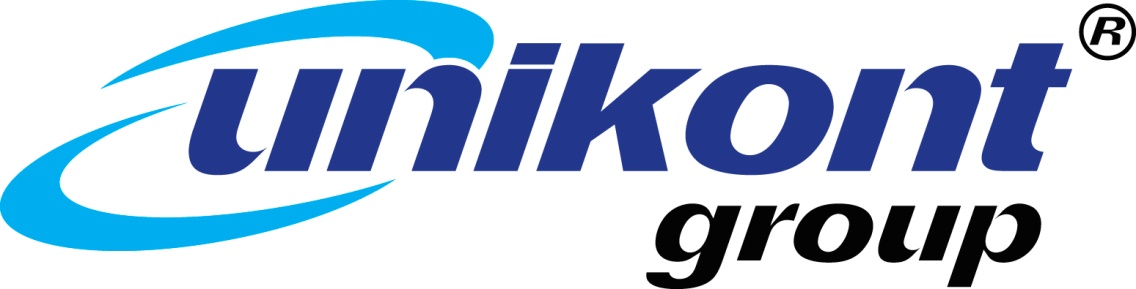 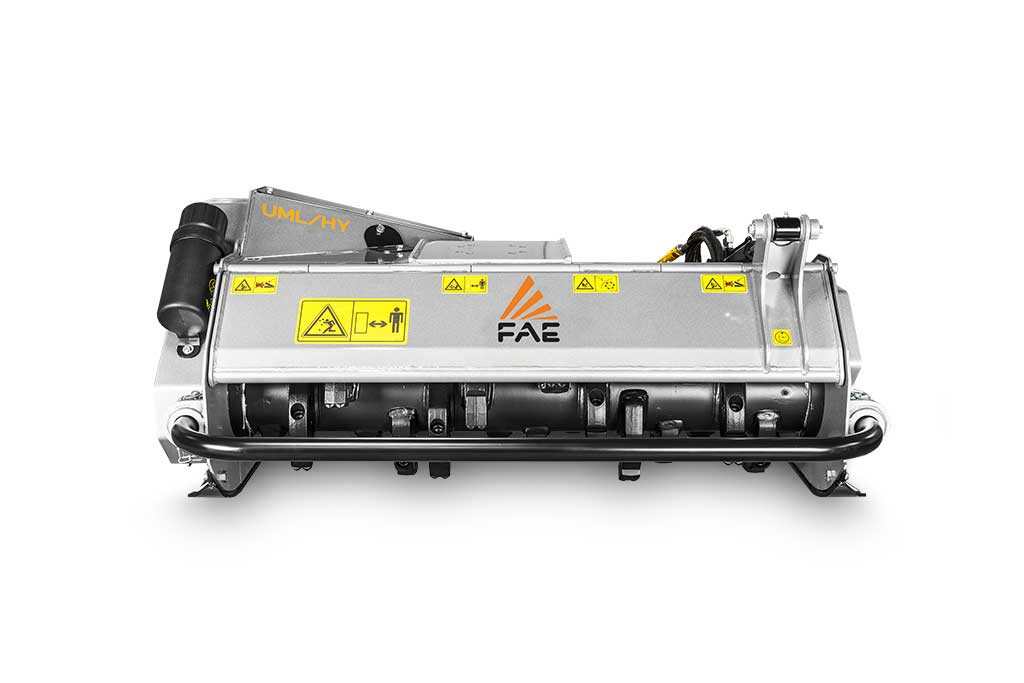 Technická a cenová nabídka pro (Název společnosti)Lesní fréza FAE UML / HY / RW (/ VT)TECHNICKÝ POPIS STROJELesní hydraulická fréza pro rypadla či speciální nosiče o hmotnosti 6-10 t, vybavena rotorem s pevně uloženými zuby.Hydraulická fréza UML/HY/RW byla speciálně navržena pro dvoucestné rypadla či jiné speciální nosiče. Je ideální pro údržbu těžko dostupných oblastí, jako jsou náspy železničních tratí.Optimální hmotnost, lehký rám a rotor s velkým průměrem, umožňují zpracování materiálu až do průměru 12 cm. Fréza je rovněž konstruována na drcení porostu s přítomností kamene, díky tomu je tato fréza ideální parťák při zpracování porostu v blízkosti železničních tratí.NEJČASTĚJŠÍ POUŽITÍČištění okolí kanálů, řek a rybníkůOchrana životního prostředí, ochrana divokých živočichů a potravinyÚdržba silnice a železniční vegetaceZÁKLADNÍ VÝBAVA LESNÍ FRÉZY 
Hydraulická zadní kapotaUzavřený rám strojeHydraulický motor vně skříněOchranné řetězy ve dvou řadáchNavařené protiostříŠroubované ochranné řetězyPohon rotoru pomocí řemenůHydraulický pístový motor 32/65 ccm 
(manuálně nastavitelný) (RW)Hydraulický pístový motor 55/38 ccm 
(manuálně nastavitelný) (VT)Bezpečnostní a antikavitační ventilŘídící ventil systému průtokuUpínací deska (příprava pro adaptér)PŘÍSLUŠENSTVÍ
Možnost výběru z několika typů zubůMožnost vybavit frézu rotorem typu „I“ 
(větší počet zubů – zvýšená agresivita stroje)	Nastavení hydraulického rotoruPÍSTOVÝ MOTOR VT (PROMĚNNÝ MOMENT)Pístový motor VT výrazně zlepšuje výkon frézy, zvyšuje drtící moment, a když je potřeba dodatečný výkon, rovněž se snaží zamezovat zastavení rotoru. VT motor byl vyvinut za účelem pomoci obsluze stroje, díky tomu má fréza výjimečný výkon.HOMOLOGACE A OSVĚČENÍCOC list (prohlášení o shodě)ROTOR TYP C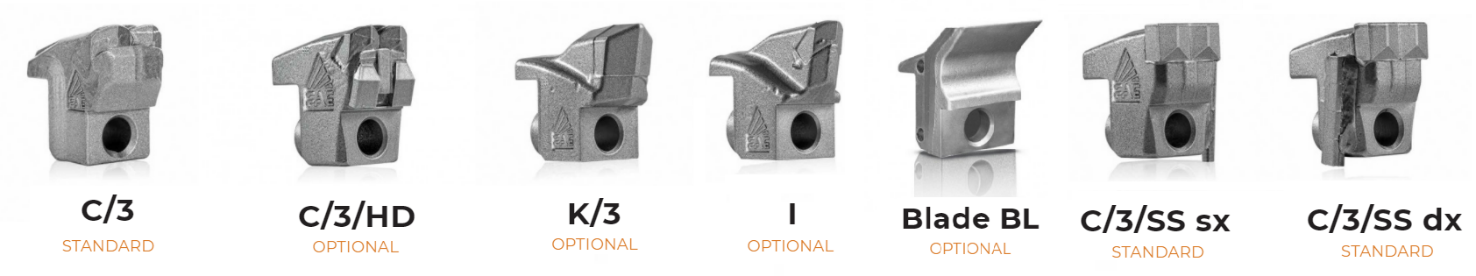 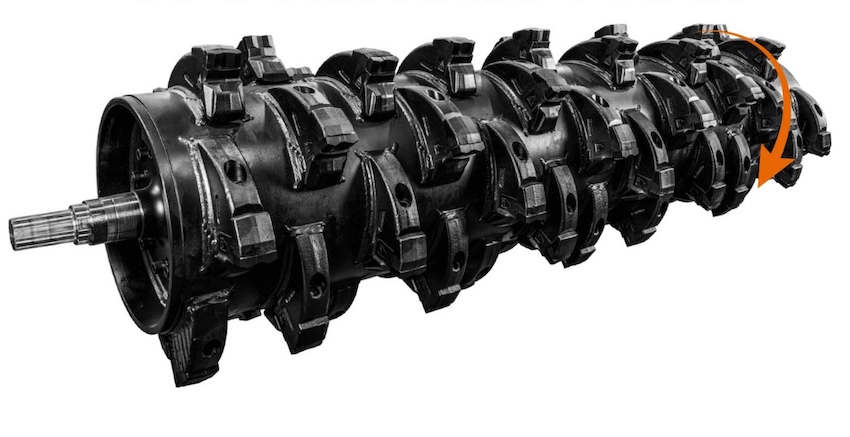 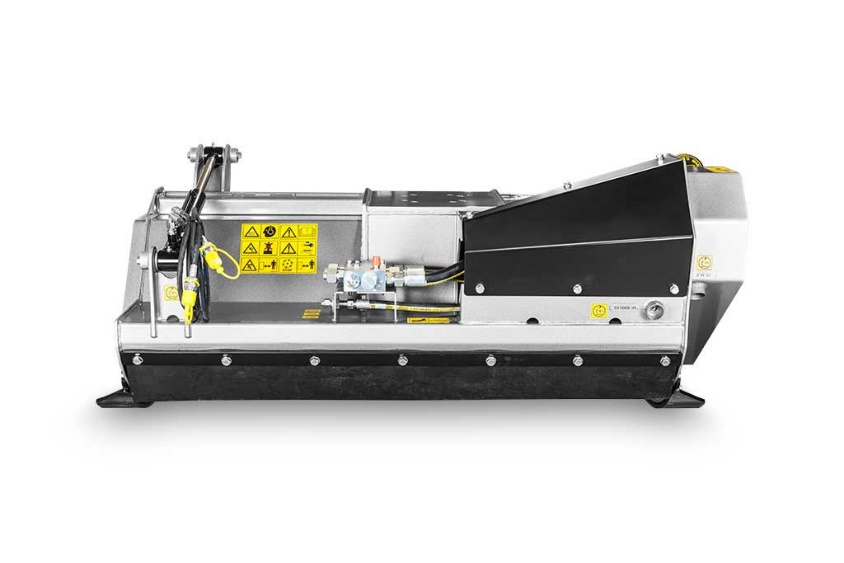 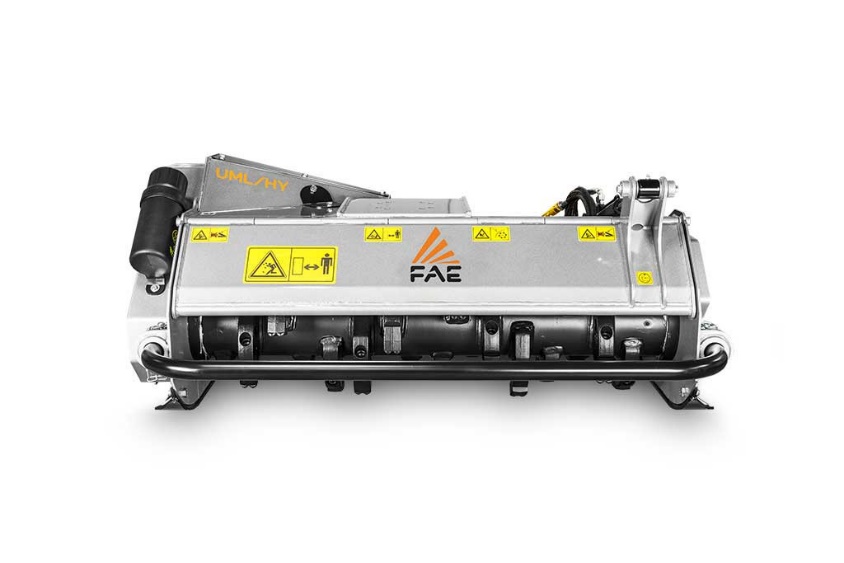 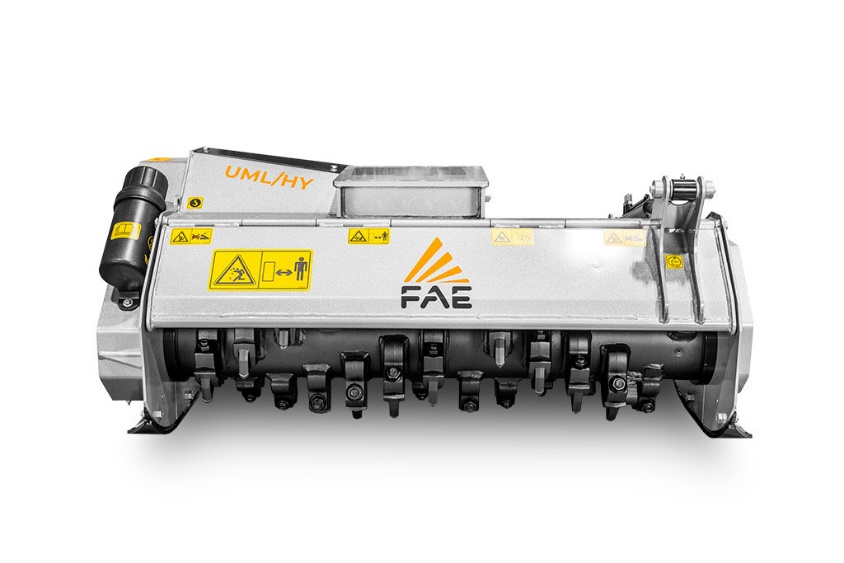 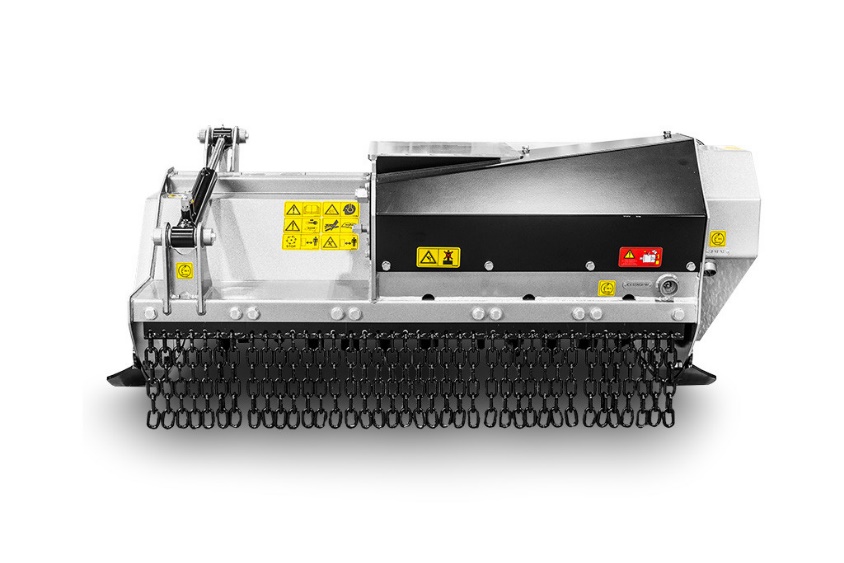 TECHNICKÁ SPECIFIKACE
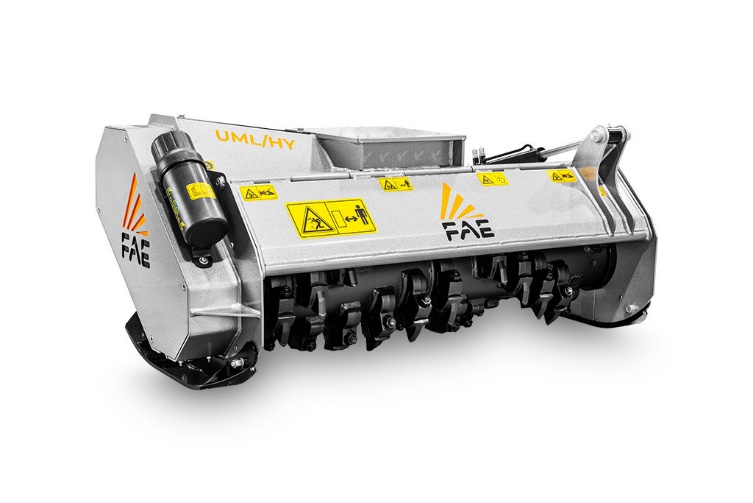 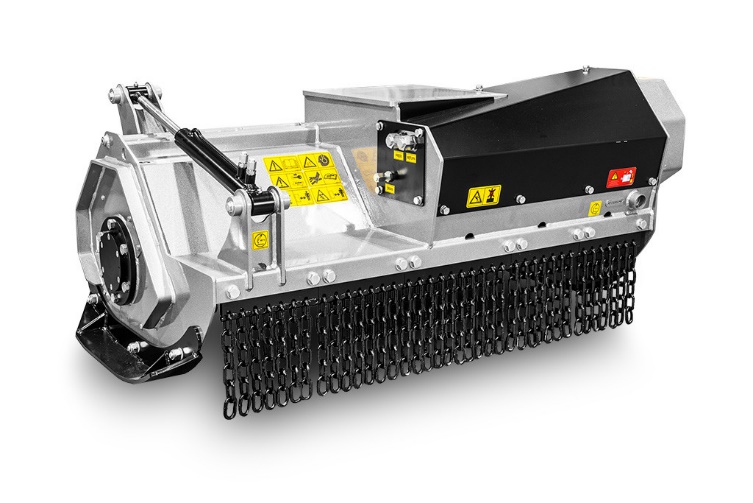 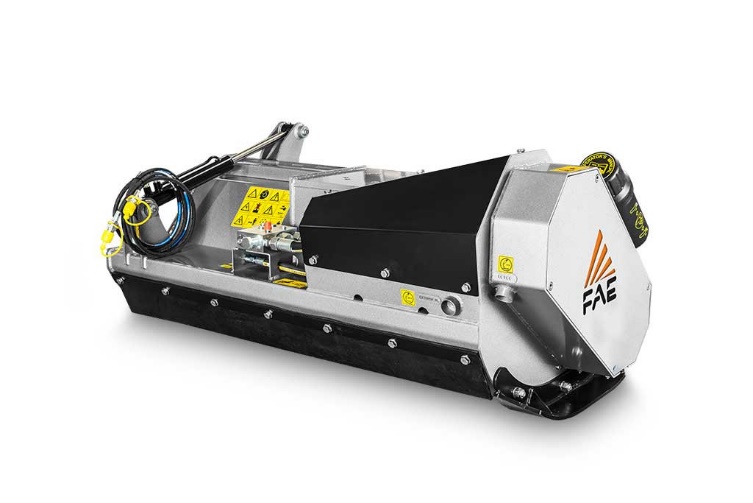 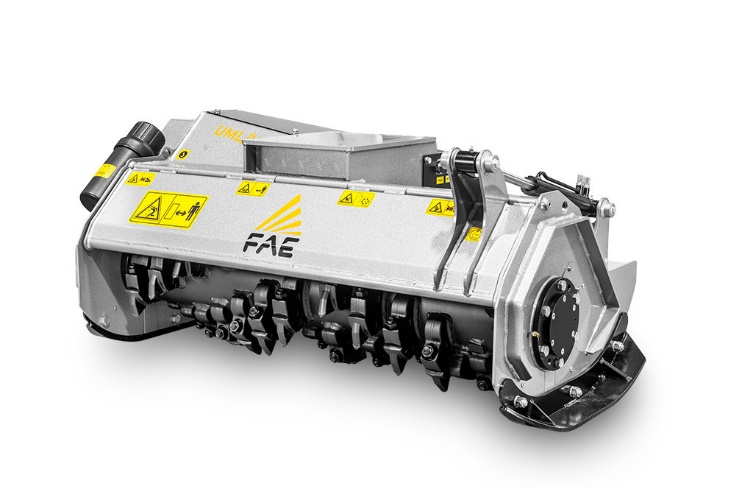 MODELUML/HY/RW 125UML/HY/RW 150Hy. průtok (l/min)92–18092–180Tlak (bar)220–250220–250Hmot. nosiče (t)6–106–10Prac. záběr (mm)13421582Hmotnost (kg)680750Ø rotoru (mm)420420Max. Ø drcení (mm)120120Počet zubů C/3+C/3/ss26+232+2                       I+C/3/ss36+242+2MODELUML/HY/RW/VT 125UML/HY/RW/VT 125Hy. průtok (l/min)90–13590–135Tlak (bar)220–350220–350Hmot. nosiče (t)6–106–10Prac. záběr (mm)13421342Hmotnost (kg)680680Ø rotoru (mm)420420Max. Ø drcení (mm)120120Počet zubů C/3+C/3/ss26+232+2                       I+C/3/ss36+242+2SPECIFIKACE STROJE
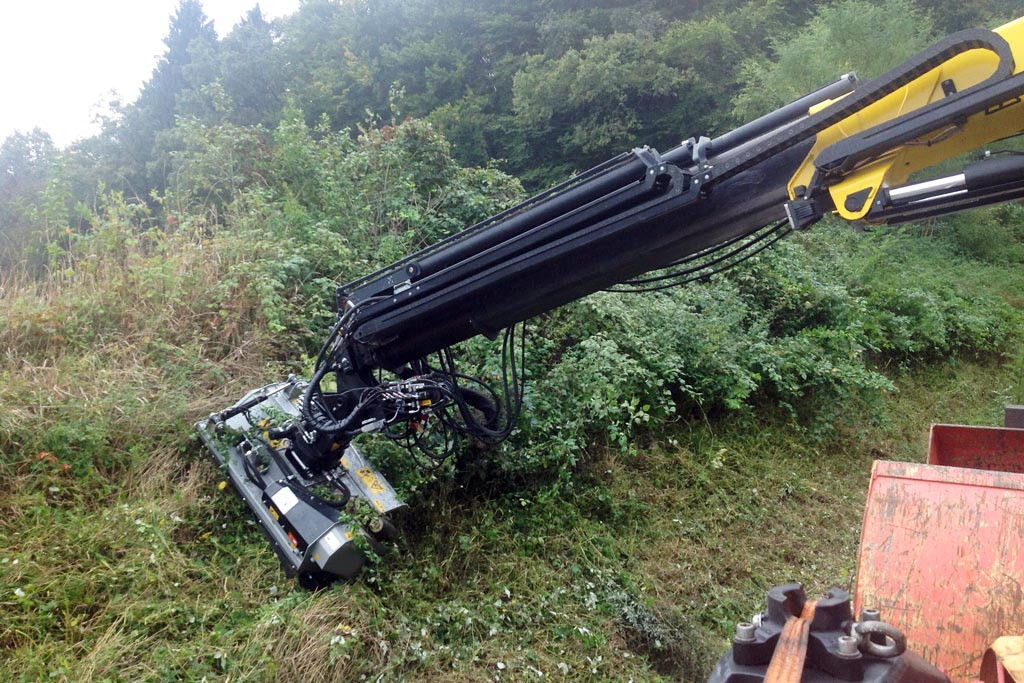 